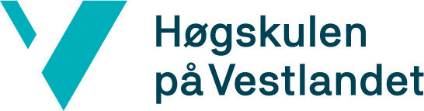 Skjema for dokumentasjon av arbeidsforholdArbeidsplassbasert barnehagelærarutdanning, 
Haugesund(Stord) 2021-2025Personalia ( skal fyllast ut av søkjar):Søkjarar til arbeidsplassbasert barnhagelærarutdanning ved Høgskulen på Vestlandet må dokumentere minimum 40% tilsetjing i barnhage og ha ei tilsetjing i barnehage  gjennom heile studieløpet. Skjemaet skal fyllast ut og signerast av deg som søkjar og av arbeidsgjevar, og deretter lastast opp som vedlegg på «Søknadsweb». Utfylt og signert skjema er ein føresetnad for opptak.Stadfesting på arbeidsforhold (skal fyllast ut av arbeidsgjevar)Underskrift av søkjarEtternamn: For-/mellomnamnPersonnummer ( 11 siffer)Namn på barnehageeigar:Privat eller kommunal eigar:Adresse:Postnummer/-stad:Namn på barnehagen:Adresse:Postnummer/-stad:Namn på styrar/dagleg leiar:E- post adresse til styrar/dagleg leiar:Telefonnr. som styrar/dagleg leiarkan nåast på:Stadfesting: Søkjar er tilsett i minimum 40% stillingBarnehagen vil legge til rette for at søkjaren sin deltaking i ABLU studietSøkjar får gjennomføre praksis i eigen barnehage, 2. og 4. studieårStad:………………………………………………………… Dato:…………………………….Underskrift av styrar/dagleg leiar:………………………………………………………………………………………………………..Stad:………………………………………………………… Dato:…………………………….Underskrift av styrar/dagleg leiar:………………………………………………………………………………………………………..Stad:………………………………………………………… Dato:…………………………….Underskrift av søkjar:………………………………………………………………………………………………………..